		Ministerul Mediului , Apelor si Padurilor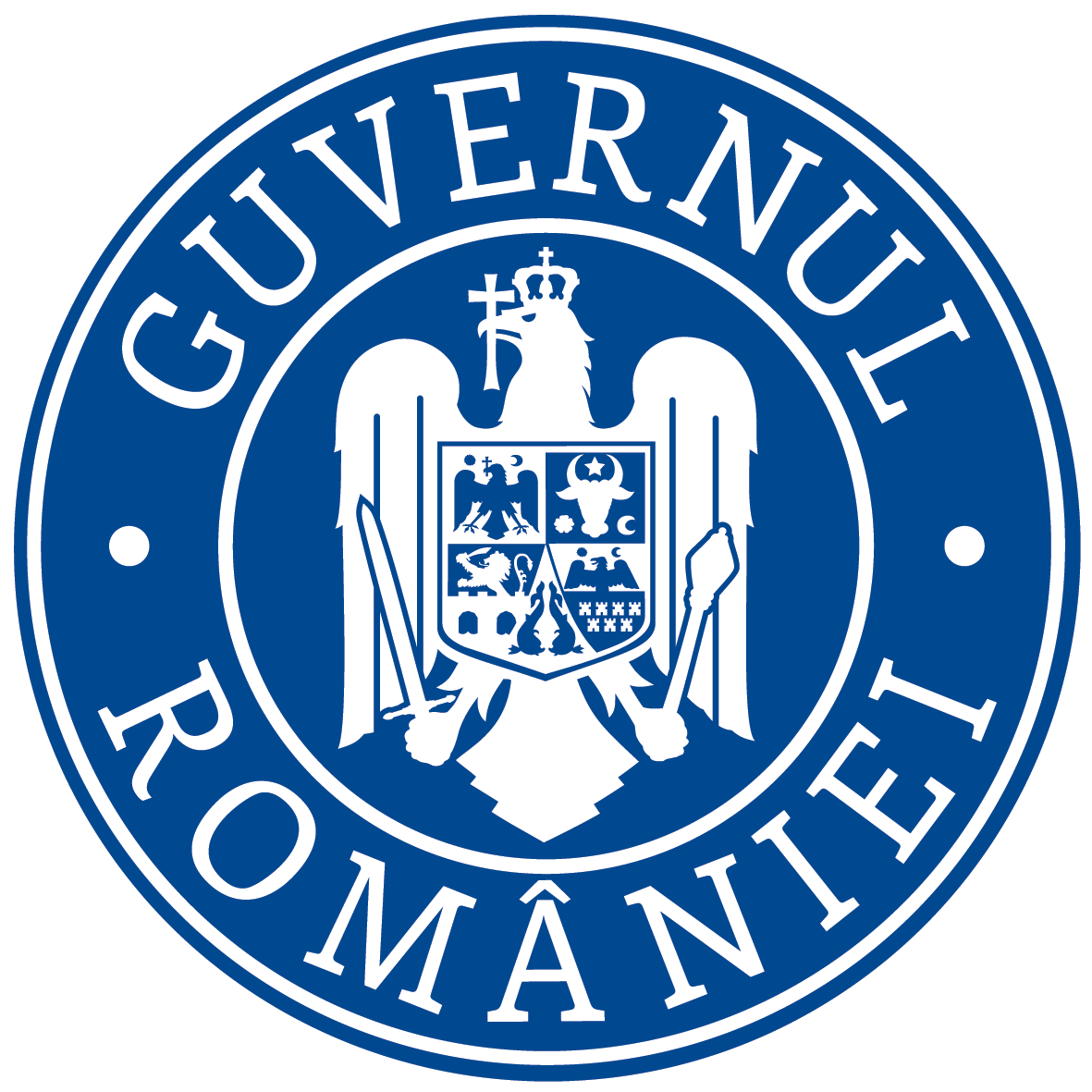              Agenţia Naţională pentru Protecţia Mediului Nr. ................/…………............. Decizia etapei de încadrareNr.   din     2023DRAFT          Ca urmare a solicitării de emitere a acordului de mediu adresate de COMUNA PONOARELE cu sediul in sat Ponoarele, Jud Mehedinți, înregistrată la APM Mehedinţi cu nr.11095 din 06.09.2023 în baza Legii nr.292/2018 privind evaluarea impactului anumitor proiecte publice şi private asupra mediului şi a Ordonanţei de urgenţă a Guvernului nr.57/2007 privind regimul ariilor naturale protejate, conservarea habitatelor naturale, a florei şi faunei sălbatice, aprobată cu modificări şi completări prin Legea nr. 49/2011, cu modificările şi completările ulterioare, autoritatea competentă pentru protecţia mediului APM Mehedinţi  decide, ca urmare a consultărilor desfăşurate în cadrul şedinţei Comisiei de analiză tehnică din data de 26.10.2023 că proiectul “Modernizarea infrastructurii de transport în comuna Ponoarele , judeţul Mehedinţi” propus a fi amplasat în intravilanul si extravilanul com. Ponoarele, judetul Mehedinti ;                    - nu se supune evaluării impactului asupra mediului,;Justificarea prezentei decizii:    I. Motivele pe baza cărora s-a stabilit necesitatea neefectuării evaluării impactului asupra mediului sunt următoarele:1) proiectul se încadrează în prevederile Legii nr.292/2018 privind evaluarea impactului anumitor proiecte publice şi private asupra mediului, anexa nr. 2, pct. 13(a) – “orice modificari sau extinderi, altele decat cele pravazute la pct.24 din anexa nr.1, ale proiectelor prevazute in anexa nr.1 sau in prezenta anexa, deja autorizate, executate sau in curs de a fi executate, care pot avea efecte semnificative negative asupra mediului”;proiectul propus intră sub incidenţa art.28 din Ordonanţa de urgenţă a Guvernului nr.57/2007 privind regimul ariilor naturale protejate, conservarea habitatelor naturale, a florei şi faunei sălbatice, aprobată cu modificări şi completări prin Legea nr.49/2011, cu modificările şi completările ulterioare si nu a fost necesara continuarea procedurii de evaluare adecvata cf pdv nr.442/19.09.2023 a Biroului CFM – Arii protejate, fiind obtinut Avizul nr.124/14.09.2023 al Directiei Adm Geoparcul Platoul Mehedintiproiectul propus intră sub incidenţa prevederilor art. 48 şi 54 din Legea apelor nr. 107/1996, cu modificările şi completările ulterioare, fiind obtinut Avizul de Gospodarire a Apelor nr. 61 din 17.10.2023 emis de SGA MH     2 Caracteristicile proiectului:   2.1) dimensiunea și concepția întregului proiect: proiectul este unul de dimensiuni  medii;      Proiectul isi propune imbunatatirea infrastructurii rutiere din intravilanul si extravilanul com. Ponoarele in satele Gheorghești, Proitești, Băluţa, Delureni, Gărdăneasa, Răiculeşti, Cracu Muntelui și Ceptureni, suprafata afectata de lucrari fiind de circa 82225 mp si au o lungime totala de 12,316 km    Drumurile satesti (strazile) studiate au trasee plane ce urmaresc indeaproape proprietatile cetatenilor, avand aliniamente scurte racordate cu curbe avand valori mici si mediiSistemul rutierPentru alegerea sistemului rutier s-au luat in considerare traficul de perspectiva (10 ani) cat si calculul de dimensionare si verificarea structurii rutiere la inghet-dezghet.Pentru drumurile locale: DC 37C-Tr. 1, DC 37C-Tr. 2  – satul Proitești, DC 38A – satul Ceptureni, DS Dealul Balutei – satul Băluţa, DC 56A – satul Gărdăneasa:4 cm BAPC16 rul 50/70 conform SR EN 13108-1:2006; SR EN 13108-1:2006/AC:2008 (BAPC 16 conform AND 605-2016);6 cm BADPC 22.4 leg. liant 50/70 conform SR EN 13108-1:2006; SR EN 13108-1:2006/AC:2008 (BADPC 22.4 conform AND 605-2016);12 cm fundatie din piatra sparta 0-63 conform SR EN13242+A1:2008;15 cm fundatie din balast conform STAS 6400-84 si SR EN 13242+A1:2008;20 cm strat de forma din impietruirea existenta;Pentru drumurile locale: DC38B, DV Ceptureni  – satul Ceptureni, DS Cracu Muntelui – satul Cracu Muntelui, DS Proitesti – satul Proitești, DS Gheorgheasca – satul Gheorghești, DS Delureni – satul Delureni, DC 56B – satul Răiculeşti, DC 56C – satul Gărdăneasa :4 cm BAPC16 rul 50/70 conform SR EN 13108-1:2006; SR EN 13108-1:2006/AC:2008 (BAPC 16 conform AND 605-2016);6 cm BADPC 22.4 leg. liant 50/70 conform SR EN 13108-1:2006; SR EN 13108-1:2006/AC:2008 (BADPC 22.4 conform AND 605-2016);12 cm fundatie din piatra sparta 0-63 conform SR EN13242+A1:2008;20 cm fundatie din balast conform STAS 6400-84 si SR EN 13242+A1:2008;15 cm strat de forma din impietruirea existentaAmenajarea podetelorTranzitul apelor din santuri la intersectiile cu drumurile laterale precum si evacuarea transversala catre emisari, vor fi asigurate prin construirea de podete tubulare cu diametrul de Ø600 mm,  Ø1000 mm, armate, tip PREMO,  si prin rigole carosabile amplasate conform planului de situatie. Acestea se vor executa conform detaliilor de executie prezentate in partea desenata.Pentru evitarea colmatarii pe viitor a podetelor, se vor amenaja camere de cadere in amonte, conform conditiilor locale, pe zonele aratate in planul de situatie. Este obligatoriu ca dupa executarea lucrarilor la aceste drumuri, sistemele de scurgere a apelor sa se mentina in stare de functionare prin curatiri si decolmatari ori de cite ori este necesar. Aceasta sarcina revine beneficiarului pe tot parcursul anului, fiind stiut faptul ca, apa care stagneaza pe platforma sau chiar la marginea platformei, pe acostamente sau in santuri, este un factor important de degradare prematura a starii drumului.Evacuarea apelor pluvialeScurgerea apelor se face de pe carosabil cu ajutorul pantelor (sub forma de acoperis sau unice)  proiectate, in sens transversal si apoi in sens longitudinal prin rigolele betonate cu sectiune triunghiulara, rigolele de acostament, rigole carosabile pana la podetele tubulare proiectate sau existente care se mentin .Accesul la proprietatiPe traseul drumurilor locale studiate, neexistand  podete care sa deserveasca accesul proprietarilor la terenurilor lor se va face astfel:- podete tubulare  Ø300 mm, L=5m de acces la proprietati;- rigole caropsabile, L=5m de acces la proprietati;- prelungirea rigolei de acostament, in dreptul proprietatii, conform detaliilor de executie anexate nemaifiind nevoie de proiectarea de podete tubulare de acces la proprietati, ceea ce duce la o economie de timp si bani.Drumuri lateraleIntersectiile cu drumurile laterale se vor amenaja pe o lungime de 15m cu  aceeasi structură rutieră ca  si cea a drumurilor  principale.Semnalizare rutieraPentru a putea preveni accidentele rutiere si pentru o mai buna orientare se vor realiza atat marcaje longitudinale,transversale cat si marcaje de orientare si informare, de atentionare, etc. Lungimea marcajului orizontal se va face pe toata lungimea drumului, cu un marcaj discontinuu sau continuu in functie de vizibilitate de 15cm latime .Elemente de siguranta circulatieiSunt necesare elemente de siguranta a circulatiei de tipul parapet de protectie si fundatie adancita de parapet  Racordarea la reţelele utilitare existente în zonaDeoarece drumurile se vor amenaja pe amplasamentul existent se considera ca nu sunt necesare lucrari de relocari ale retelelor tehnice edilitare supraterane; in cazul in care pe parcursul lucrarilor se constata aparitia atat a unor retele supraterane cat si subterane se vor lua masuri in vederea protejarii sau relocarii acestora.Organizarea de șantierPentru realizarea obiectivului este necesar a se realiza organizarea de șantier. Aceasta se poate amenaja pe terenuri publice sau private numai cu acordul Beneficiarului sau titularului. Organizarea de șantier se materializează la nivel conceptual în cadrul proiectului de organizare de șantier.Proiectul de organizare de șantier tratează concepția de ansamblu a organizării șantierului de construcții ținând seama de specificul, volumul, natura, valoarea și durata lucrării construcții-montaj aferente obiectivului de investiție sau obiectului de construcție ce urmează a fi executatOrganizarea de șantier trebuie sa cuprindă un minim de elemente cum ar fi:•	birouri de lucru•	toalete ecologice•	spatii de depozitare a materialelor•	spatii de depozitare a utilajelor•	parcări auto•	alimentare cu energie electrica•	sistem de colectare a apelor meteoriceOrganizarea de șantier trebuie împrejmuita și supravegheată pentru eliminarea diferitelor riscuri care pot apărea. La terminarea lucrărilor Antreprenorul are obligația de a desființa organizarea de șantier și aducerea terenului aferent organizări de șantier la starea inițiala, sau cea prevăzută în contractul de încheiere a spațiului.2.2) cumularea cu alte proiecte: nu este cazul; 2.3) utilizarea resurselor naturale, în special a solului, a terenurilor, a apei şi a biodivesităţii: In perioada de execuţie şi în perioada de operare resurse naturale folosite sunt: pamant,  balast, nisip, apa, energie electrica, gaze naturale, combustibil lichid. După finalizarea lucrării se va dezafecta organizarea de şantier şi se va readuce terenul la starea iniţială.Prin proiect nu se afectează zone în afara amplasamentului.2.4) cantitate și tipurile de deșeuri generate/gestionate: - proiectul va genera deseuri  fără caracter periculos în etapa de execuţie, deşeuri din construcţii și deșeuri menajere.In cazul in care vor fi necesare operatii de intretinere sau schimbare a acumulatorilor auto, acestea nu se vor executa in santier, ci intr-un atelier specializat, unde se vor efectua si  schimburile de anvelope.Deseurile generate pe amplasamentul organizarii de santier vor fi colectate selectiv, constructorul avand obligatia de a incheia un contract cu o firma/ institutie specializata pentru ridicarea lor.  Pentru deseurile rezultate din constructii se va incheia de catre constructor contract cu firma specializata. Colectarea acestor deseuri, care nu se mai pot recupera sau valorifica, sa va face in containere speciale. 2.5) poluarea și alte efecte negative:  AER: Din punct de vedere al impactului asupra atmosferei, se va înregistra influență asupra calității aerului pe perioada de construcție, ca urmare a excavării și manipulării pământului. De asemenea, mijloacele de transport și utilajele folosite pentru realizarea lucrărilor vor genera poluanți caracteristici arderii combustibililor în motoare (NOx, SOx, CO, pulberi, metale grele, etc.). Regimul emisiilor acestor poluanți este, ca și în cazul emisiilor de pulberi generate de excavări, dependent de nivelul activității zilnice, prezentând o variabilă substanțială de la o zi la alta, de la o fază la alta a procesului de construcție.O sursă de praf suplimentară este reprezentată de eroziunea vântului, fenomen care însoțește lucrările de construcție. Fenomenul apare datorită existenței suprafețelor de teren expuse acțiunii vântului, urmare a decopertării solului.Ținând cont de anvergura investiției, condițiile de dispersie din zonă și de faptul că organizarea de șantier va fi in zona industriala, se apreciază că nu vor exista influențe majore, cuantificabile, în ceea ce privește calitatea aerului în zonăPe perioada execuţiei lucrărilor de construcţii, sursele de poluare a aerului sunt:- lucrările de săpătură pentru realizare sistem rutier, lucrari de sapatura pentru executarea de podete noi – generează emisii slabe de praf în atmosferă;- utilajele/echipamentele cu care se execută lucrările prevazute prin proiect – emisii specifice arderilor motoarelor cu combustie internă;- pe perioada de funcţionare – traficul auto.APĂ: pe perioada de construire a obiectivului de investiţii există posibilitatea apariţiei poluării accidentale datorită utilajelor/maşinilor prost întreţinute. În cazul unor scurgeri accidentale, aceste substanţe pot pătrunde în pânza freatică superioară, afectând ecosistemul acvatic.În timpul desfăşurării lucrărilor nu există procese tehnologice sau lucrări în urma cărora să rezulte ape uzate şi care să necesite condiţii speciale de tratare sau evacuare.Executantul va trebui să urmărească cu atenţie derularea tuturor activităților astfel încât să prevină eventualele contaminări accidentale ale zonei, ca urmare a scurgerii accidentale de combustibili sau lubrifianţi de la echipamentele/utilajele utilizate la lucrări. În acest fel, se preîntâmpină poluarea pânzei freatice. În cazul poluării accidentale se va interveni imediat cu substanţe absorbante/neutralizatoare iar defecţiunile mijloacelor de transport şi/sau utilajelor vor fi remediate în unităţi de service specializateSOL: în timpul perioadei de execuţie: poluanţi de natura produselor petroliere sau uleiurilor minerale provenite de la utilajele de executie, realizarea proiectului nu presupune ocuparea unor suprafeţe mari de teren, avand in vedere specificul lucrarii, respectiv reabilitarea strazilor existente. Formele de impact, identificate asupra solului şi subsolului în perioda de execuţie, sunt:înlaturarea stratului de sol vegetal deterioarea profilului de sol;apariţia eroziunii;.deversari accidentale ale unor substanţe/compuşi direct pe sol;depozitarea necontrolata a deşeurilor, materialelor de construcţie, deşeurilor tehnologice;potenţiale scurgeri ale sistemelor de canalizare/colectare ape uzate;modificari calitative ale solului sub influenţa poluanţilor prezenţi în atmosfera;În perioada de operare, sursele de poluare a solului şi subsolului vor fi reprezentate de:depozitari necontrolate de deşeuri;ape pluviale colectate de pe carosabil;emisii în atmosfera datorate traficului.Se apreciaza ca impactul asupra solului şi subsolului, este negativ nesemnificativ, de importanţa medie, temporar.Zgomot și vibrații  În faza de execuție, sursele de zgomot și vibrații sunt produse atât de acțiunile propriu-zise de  muncă mecanizată, cât și de traficul auto din zona de lucru.Aceste activități au un caracter discontinuu, fiind limitate, în general, numai pe perioada zilei. Se vor respecta zilele de odihnă legale și intervalul orelor de lucru permis în timpul zilei, astfel incat lucrarile să nu constituie o sursă semnificativă de zgomot și vibrații.În cadrul funcționării obiectivului nu se produc zgomote și vibrații care să aibă un  impact semnificativ asupra factorului uman.Factor de mediu biodiversitateLucrarile vor avea loc in intravilanul si extravilanul com Ponoarele, in arealul ariei naturale protejate Geoparcul Platoul Mehedinti Impactul asupra biodiversitaţii se manifesta mai mult în prima etapa cea de organizare santier si in timpul realizarii lucrarii, se concretizeaza, în speţa, la nivelul terenului cu diferite folosinţe care va fi ocupat temporar.Pentru realizarea proiectului terenul afectat este intravilan si extravilan si apartine domeniului public aflat in administrarea localitatii  comun Ponoarele, jud Mehedinti.Respectarea masurilor recomandate şi a legislatiei specifice de protectia mediului în perioada de operare a strazilor vor asigura un impact redus asupra florei şi faunei.De asemenea, datorita duratei de realizare a proiectului cat si a suprafetei reduse pe care se desfasoara, se estimeaza ca impactul asupra biodiversitaţii va fi negativ neglijabil.Impactul pentru perioada de execuţie este caracterizat ca moderat, pe termen scurt, cu arie de manifestare în imediata vecinatate. PeisajulÎn timpul realizării lucrărilor, peisajul nu va fi afectat de prezența utilajelor și a echipelor de muncitori. Terenurile pe care are loc realizarea proiectului este teren intravilan si extravilan apartinand domeniului public aflat in administratia localitatii Ponoarele, jud Mehedinti.Se estimeaza un impact negativ moderat pe termen scurt şi mediu, şi temporar prin ocuparea terenului.Clima Din punct de vedere eolian (acțiunea vantului), amplasamentul studiat se găsește în zona cu o valoare a presiunii dinamice a vântului qb = 0.4 kN/mp. Zona studiata se gaseste in cadrul tipului climatic II la contactul cu tipul III alpin, cu un indice de umiditate Im = –20 –0, conform STAS 1907/1-90; indicele de îngheţ pentru cinci ierni, pe o perioadă de 30 ani, I 5/30med=400, la sisteme rutiere nerigide, pentru clasele de trafic uşor şi mediu. Funcţionarea autovehiculelor poate introduce în aer sau depune pe sol pulberi, produşi de ardere incompleta, gaze nocive etc., care au diferite proprietaţi şi efecte. Impactul asupra climei, depinde de calitatea combustibililor utilizaţi pentru desfaşurarea traficului rutier.Avand în vedere previziunile de imbunataţire a calitaţii combustibililor utilizaţi, se apreciaza ca în perioda de operare a proiectului emisiile de poluanţi vor scadea, comparativ cu situaţia existenta.Mediul social și economicActivitatea propusă nu va avea impact asupra caracteristicilor demografice ale populației locale, nu va determina schimbări majore de populație în zonă.Toate măsurile definite pentru protecția aerului, protecția împotriva zgomotului sunt măsuri cu efecte și în cazul protecției așezărilor umane2.6) riscurile de accidente majore și/sau dezastre relevante pentru proiectul în cauză, inclusiv cele cauzate de schimbările climatice, conform informațiilor științifice:nu se vor utiliza substanţe periculoase, tehnologia nu prezintă risc de accidente majore. Datorită dimensiunilor reduse ale proiectului nu se vor degaja cantități notabile de gaze cu efect de seră;2.7) riscurile pentru sănătatea umană: la faza de implementare a proiectului nu sunt identificate riscuri pentru sănătatea umană. 3. Amplasarea proiectului:3.1) utilizarea actuală și aprobată a terenurilor: Terenurile se afla in domeniul public al comunei Ponoarele cf avizului favorabil nr.4218/11.08.2023Cf Certificatului de Urbanism nr. 194/11.08.2023 emis de Consiliul Judetean Mehedinti folosinta si destinatia cf PUG aprobat este de zona drumuri de interes local si retele de utilitati3.2) bogăția, disponibilitatea, calitatea și capacitatea de regenerare relative ale resurselor naturale (inclusiv solul, terenurile, apa și biodiversitatea) din zonă și din subteranul acesteia - proiectul va utiliza în cantităţi limitate - combustibili  pentru utilaje,  agregate minerale, apă -în etapa de realizare a proiectului;3.3) capacitatea de absorbţie a mediului natural: i.zone umede, zone riverane, guri ale râurilor: nu este cazul;ii.zone costiere și mediul marin: nu este cazul;iii.zonele montane și forestiere: nu este cazul;iv.arii naturale protejate de interes național, comunitar, internațional: nu este cazulv.zone clasificate sau protejate conform legislației în vigoare: nu este cazul;vi.zonele în care au existat deja cazuri de nerespectare a standardelor de calitate a mediului prevăzute de legislația națională și la nivelul Uniunii Europene și relevante pentru proiect sau în care se consideră că există astfel de cazuri: nu este cazul.vii.zonele cu o densitate mare a populației: lucrările se vor realiza în zone populate, de o parte şi de alta a uliţelor existând gospodăriile locuitorilor satelor aferente;viii.peisajele și situri importante din punct de vedere istoric, cultural sau arheologic: Nu au fost identificate obiective de interes public, monumente istorice si de arhitectura, alte zone asupra carora exista instituit un regim de restrictie, zone de interes traditional.4.Tipurile și caracteristicile impactului potențial: 4.1) importanța și extinderea spațială a impactului: proiectul va avea impact local, numai în zona de lucru, în perioada de execuție, fără a fi afectată populatia comunei Ponoarele, judetul Mehedinti; 4.2) natura impactului: - la faza de execuție sursele de poluare vor avea un impact minor asupra aerului datorită emisiilor de particule în suspensie, rezultate din săpături, emisii de poluanți specifici gazelor de eșapament rezultate de la utilajele cu care se vor executa operațiile și de la vehiculele pentru transportul materialelor, - de asemenea la faza de execuție a proiectului, impactul asupra factorului de mediu sol/subsol poate fi unul semnificativ dacă se produc poluări cu produse petroliere provenite de la utilaje, stocarea necontrolată a deșeurilor, etc;- la implementarea proiectului sursele potențiale de zgomot sunt lucrările propriuzise de realizare a sistemului rutier, transportul materialelor; 4.3) natura transfrontieră a impactului – nu este cazul; 4.4) intensitatea şi complexitatea impactului –proiectul propus generează un impact pozitiv indirect, pe termen lung asupra calităţii aerului (lipsa prafului şi a fenomenelor de vântuire datorită asfaltării), din punct de vedere social şi economic, contribuind la dezvoltarea comunităţii; 4.5) probabilitatea impactului – redusă, numai pe perioada de execuţie 4.6) debutul, durata, frecvenţa şi reversibilitatea preconizate ale impactului – durata aproximativă a implementării proiectului și implicit a impactului asupra mediului este de 15 luni; 4.7) cumularea impactului cu impactul altor proiecte existente și/sau aprobate: nu este cazul; 4.8) posibilitatea de reducere efectivă a impactului: se vor respecta condiţiile de realizare impuse prin prezentul act.  5.Observatii din partea publicului :pe perioada parcurgerii procedurii nu au fost formulate observatii din partea publicului.II. Motivele pe baza cărora s-a stabilit necesitatea neefectuării evaluării adecvate sunt următoarele:proiectul nu intră sub incidenţa art.28 din O.U.G. nr.57/2007 privind regimul ariilor naturale protejate, conservarea habitatelor naturale, a florei şi faunei sălbatice, aprobată prin Legea nr.49/2011, cu modificările şi completările ulterioare a fost obtinut Avizul favorabil emis de Directia Administrarea Geoparcului Platoul MehedintiIII  Motivele pe baza cărora s-a stabilit necesitatea neefectuării evaluării impactului asupra corpurilor de apă proiectul detine  Aviz de gospodarire a apelor emis de A.N. ”Apele Române” Administratia Bazinala de Apa Jiu –SGA Mehedinti cu nr.61 din 17.10.2023 cu următoarele condiții impuse:   Beneficiarul avizului  va aduce la cunostiinta A.B.A.Jiu - S.G.A. Mehedinti, data inceperii executiei lucrarilor cu 10 zile inainte de aceasta;   Pe parcursul executiei lucrarilor, beneficiarul si constructorul vor permite in caz de necesitate accesul si interventia A.B.A.Jiu - S.G.A. Mehedinti pentru executarea unor lucrari sau actiuni necesare in caz de inundatii, poluari accidentale sau alte situatii specifice cursurilor de apa .   Lucrarile proiectate se vor corela functional sub aspect hidrotehnic cu lucrarile existente, executate in zona, dupa caz.    Sa nu arunce materiale de nici un fel in albie sau pe malurile :r. Crainici  pr. Valea Marepr.IupcaValea BulbeiValea Sipotului Valea TurculuiLucrarile se vor executa numai pe terenuri reglementate din punct de vedere juridic .     In conditiile in care se modifica prevederile prezentului aviz sau se vor executa lucrari suplimentare fata de cele avizate, se va solicita aviz modificator conform Ordinului MAP nr. 828/2019.       La punerea in functiune a lucrarilor, beneficiarul va solicita unei societati certificate intocmirea documentatiei tehnice in vederea obtinerii Autorizatiei de Gospodarire a Apelor, normativul de continut al acesteia fiind conform Ordinului M.A.P.nr. 891/2019.        Prezentul aviz nu se refera la rezistenta si stabilitatea lucrarilor si nu exclude obligativitatea solicitarii si obtinerii si a celorlalte avize si acorduri legale .        Avizul de gospodarire a apelor isi mentine valabilitatea pe toata perioada de executie a lucrarilor daca acestea au inceput in termen de 2(doi) ani de la emitere si daca au fost respectate prevederile inscrise in aviz , in caz contrar acesta isi piede valabilitatea;Realizarea acestui proiect se va face cu respectarea următoarelor condiții :a) pentru factorul de mediu apă:   -în perioada de execuţie a proiectului se va delimita foarte bine zona de lucru şi se va evita ocuparea, suplimentarea sau lărgirea frontului de lucru în afara amplasamentului în vederea limitării riscului de poluare al apei şi solului;   -organizarea de şantier se va realiza numai pe amplasamentul proiectului, limitându-se minim suprafeţele ocupate; în cazul  organizării de şantier se va crea un sistem adecvat de drenaj al apelor pluviale – rigole perimetrale impermeabilizate; suprafaţa ocupată de organizarea de şantier se va impermeabiliza; apa potabilă va fi procurata din surse controlate iar grupurile sanitare(toalete ecologice) folosite la organizarea de santier se vor vidanja cu firme autorizate; dupa terminarea lucrarilor suprafata ocupata de spatiile de depozitare/organizarea de santier – va fi adusa la starea initiala;    - este interzisă spalarea utilajelor in orice curs de apa din apropiere;   -se vor regasi pe amplasament produse absorbante, in cazul unor poluari accidentale; b) pentru factorul de mediu aer:   - la implementarea proiectului se vor folosi utilaje periodic verificate tehnic, de generație recentă, dotate  cu sisteme catalitice de reducere a poluanților; - transportul de materiale se va face pe trasee optime, cu reducerea vitezei de circulației;   - se va face respecta graficul de lucrări în sensul limitării traseului şi programului de lucru în scopul evitării creeării de  disconfort de orice fel locuitorilor din zonă;  -depozitele de materii prime ce pot fi antrenate de vant se vor acoperi    c) pentru factorul de mediu sol:-în perioada de execuție a investiției pot apărea accidental poluări ale solului prin pierderea de carburanți, uleiuri/combustibili de la utilajele folosite, fapt pentru care se vor lua măsuri de asigurare a substanțelor absorbante pe amplasament; orice schimb de ulei/piese/reparaţii în incinta amplasamentului este interzisă.acestea se vor realiza doar în locuri special amenajate la societăţile autorizate in acest sens;d) pentru factorul de mediu zgomot: -  investiția se va realiza doar in timpul zilei fără a se creea disconfort fonic populației și cu respectarea programului de odihnă al acesteia; se vor folosi doar căile de acces existente iar tonajul utilajelor se va adapta tipului de drum folosit;e) gospodărirea deșeurilor rezultate pe amplasament:-deşeurile menajere vor fi depozitate controlat, în locuri bine stabilite şi amenajate corespunzător prevederilor în vigoare şi a unei depozitări temporare în pubele destinate fiecărui tip de deşeu în parte; pentru evidenţierea acestei operaţiuni se vor alege pubele de culori diferite şi inscripţionate conform tipului de deşeu pe care îl conţin.- după executarea lucrărilor de investiţii zonele afectate vor fi renaturalizate; este interzis să se abandoneze orice tip de deşeu (menajer şi din construcţie) pe amplasament sau în vecinatatea acestuia după executarea lucrărilor,La finalizarea lucrarilor se va notifica APM Mehedinti in vederea intocmirii procesului verbal de constatare a realizarii lucrarilor prevazute in actul de reglementare. Procesul verbal incheiat la verificarea respectarii prezentei decizii se anexeaza si face parte integranta din procesul –verbal de receptie la terminarea lucrarilor;Prezenta decizie este valabilă pe toată perioada de realizare a proiectului, iar în situația în care intervin elemente noi, necunoscute la data emiterii prezentei decizii, sau se modifică condițiile care au stat la baza emiterii acesteia, titularul proiectului are obligația de a notifica autoritatea competentă emitentă.       Orice persoană care face parte din publicul interesat și care se consideră vătămată într-un drept al său ori într-un interes legitim se poate adresa instanței de contencios administrativ competente pentru a ataca, din punct de vedere procedural sau substanțial, actele, deciziile ori omisiunile autorității publice competente care fac obiectul participării publicului, inclusiv aprobarea de dezvoltare, potrivit prevederilor Legii contenciosului administrativ nr. 554/2004, cu modificările și completările ulterioare.	      Se poate adresa instanței de contencios administrativ competente și orice organizație neguvernamentală care îndeplinește condițiile prevăzute la art. 2 din Legea nr. 292/2018 privind evaluarea impactului anumitor proiecte publice și private asupra mediului, considerându-se că acestea sunt vătămate într-un drept al lor sau într-un interes legitim.Actele sau omisiunile autorității publice competente care fac obiectul participării publicului se atacă în instanță odată cu decizia etapei de încadrare, cu acordul de mediu ori, după caz, cu decizia de respingere a solicitării de emitere a acordului de mediu, respectiv cu aprobarea de dezvoltare sau, după caz, cu decizia de respingere a solicitării aprobării de dezvoltare.Înainte de a se adresa instanței de contencios administrativ competente, persoanele prevăzute la art. 21 din Legea nr. 292/2018 privind evaluarea impactului anumitor proiecte publice și private asupra mediului au obligația să solicite autorității publice emitente a deciziei prevăzute la art. 21 alin. (3) sau autorității ierarhic superioare revocarea, în tot sau în parte, a respectivei decizii. Solicitarea trebuie înregistrată în termen de 30 de zile de la data aducerii la cunoștința publicului a deciziei.Autoritatea publică emitentă are obligația de a răspunde la plângerea prealabilă prevăzută la art. 22 alin. (1) în termen de 30 de zile de la data înregistrării acesteia la acea autoritate.Procedura de soluționare a plângerii prealabile prevăzută la art. 22 alin. (1) este gratuită și trebuie să fie echitabilă, rapidă și corectă.Prezenta decizie poate fi contestată în conformitate cu prevederile Legii nr. 292/2018 privind evaluarea impactului anumitor proiecte publice și private asupra mediului și ale Legii nr. 554/2004, cu modificările și completările ulterioare.         Director Executiv,                Dragos Nicolae TARNITA                  Sef serviciu A.A.A.,                                   		                               Intocmit         Claudia LOHON                                                                             Marilena FAIER         Sef birou C.F.M.,        Magda DUMBRAVEANU             AGENŢIA PENTRU PROTECŢIA MEDIULUI MEHEDINŢIDenumirePerioada de folosirePerioada de folosireDenumire Perioada de execuţiePerioada de operarePamantXBalastXNisipXApaXXEnergie electricaXXCombustibil lichidXX